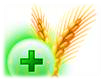 Государственное учреждение«ГЛАВНАЯ ГОСУДАРСТВЕННАЯ ИНСПЕКЦИЯ ПО СЕМЕНОВОДСТВУ, КАРАНТИНУ И ЗАЩИТЕ РАСТЕНИЙ»Сигнализационное сообщение № 20от 22 ИЮНЯ 2015 г.ВНИМАНИЕ, КАПУСТНАЯ МОЛЬ!!!На посадках капусты отмечается появление капустной моли. Бабочка  имеет в размахе крыльев 12-17 мм, передние крылья узкие, серо-коричневые, по заднему краю проходит белая или желтоватая полоса, которая при составлении крыльев образует рисунок в виде ромба; задние крылья серебристо-серые с длинной бахромой. Яйцо размером 0,4-0,5 мм, овальное, несколько сплющенное, бледно-зеленое. Гусеница 8-11 мм, зеленая с небольшими черными пятнами и редкими черными щетинками. Куколка 6-9 мм, бледно-зеленая, позже темнеет. Кокон размером 8 мм, серебристо-белый.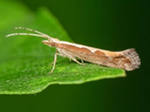 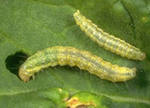 Развивается вредитель в 3-4 поколениях. Зимует куколка на растительных остатках крестоцветных растений. Бабочки зимующего поколения вылетают во второй половине мая. Выходят бабочки с развитыми половыми органами и сразу начинают спариваться. Самка откладывает яйца, небольшими группами (2-4), на нижнюю сторону листьев или черенки. Плодовитость – 70-165 яиц. Гусеницы вылупляются через 3-7 суток, выгрызая паренхиму листков и делая в них короткие ходы. Через 3-4 суток гусеницы покидают мины и размещаются преимущественно с нижней стороны листа, образуя тонкие паутинные гнезда, в которых происходит линька. В дальнейшем гусеницы выгрызают небольшие участки листовой ткани, не затрагивая верхнюю кутикулу. Такие повреждения имеют вид «окошечек». Гусеницы очень подвижны, они быстро крутятся и падают с листа, свисая на паутинке.При достижении экономического порога вредоносности, необходимо провести обработку посадок одним из зарегистрированных инсектицидов в соответствии с регламентами «Государственного реестра средств защиты растений (пестицидов) и удобрений, разрешенных к применению на территории Республики Беларусь».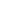 *Применение пестицидов проводить в строгом соответствии с действующими правилами охраны труда и техники безопасности.Заместитель директора                                                                                           О.А. ХвалейПулинович 2882379